FACOLTÀ 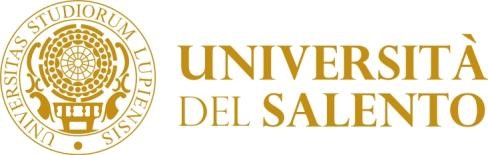 DI LETTERE, FILOSOFIA, LINGUE E BENI CULTURALI Piazza Angelo Rizzo 73100 Lecce – Italy Prof. Paolo Viti T +39 0832 296320 E paolo.viti@unisalento.it FILOLOGIA MEDIEVALE E UMANISTICACorso di Laurea Magistrale in Lettere classiche (LM15)A.A. 2018-2019 – docente titolare: Prof. Paolo VitiSemestre ICrediti 121) Presentazione e obiettivi del corsoPoggio Bracciolini e l’Umanesimo     Il Corso è dedicato allo studio della figura di Poggio Bracciolini (Terranova, 11 febbraio 1380 - Firenze, 30 ottobre 1459), personalità fra le più eminenti dell’Umanesimo italiano, scopritore di testi fondamentali quali il De rerum natura di Lucrezio e l’Institutio oratoria di Quintiliano, oltre ad alcune orazioni di Cicerone e a varie altre opere. Passò molta parte della sua vita presso la curia papale sotto Eugenio IV e Niccolò V, tradusse dal greco opere importanti, da Senofonte, Luciano e Diodoro Siculo, finché nel 1453 si trasferì a Firenze dove ricoprì l’incarico di Cancelliere della Repubblica, al quale rinunciò nel 1458 per ritirarsi a vita privata. Fu sepolto a Firenze nella basilica di Santa Croce.      Ricoprì un ruolo fondamentale nello sviluppo della grafia, sviluppando la minuscola umanistica rotonda che ebbe incidenza decisiva nella stampa. Scrisse dialoghi diversi, quali il De avaritia, il De infelicitate principum, il Contra hypocritas, il De praestantia Caesaris et Scipionis, il De miseria humanae conditionis. Fu autore anche del De varietate fortunae su Roma e i suoi monumenti, di Facetiae, di un ampio epistolario raccolto in dieci libri, e di una Historia florentina.Bibliografia:  I. Frequentanti: (obbligatori 2 Testi e 1 Saggio)Testi:- Poggio Bracciolini, Facezie, a cura di S. Pittaluga, Milano, Garzanti, 1992;- Poggio Bracciolini, Lettere, a cura di H. Harth, Firenze, Olschki, 1984-1987 (15 lettere a scelta);- Poggio Bracciolini, De infelicitate principum, a cura di D. Canfora, Roma, Edizioni di Storia e Letteratura, 1998;- Poggio Bracciolini, De vera nobilitate, a cura di D. Canfora, Roma, Edizioni di Storia e Letteratura, 2002;- Poggio Bracciolini, Contra hyprocritas, a cura di D. Canfora, Roma, Edizioni di Storia e Letteratura, 2008.Saggi- Poggio Bracciolini, 1380-1980. Nel VI centenario della nascita, Firenze, Sansoni, 1982.- D. Canfora, La controversia di Poggio Bracciolini e Guarino Veronese su Cesare e Scipione, Firenze, Olschki, 2001.     II. Non frequentanti:   Gli studenti non frequentanti sono tenuti a concordare il programma con il Docente. 2) Conoscenze e abilità da acquisire Conoscenze approfondite della letteratura medievale e umanistica nelle sue coordinate storiche, filologiche e letterarie. Acquisizione di una metodologia di base per l’approccio critico ai testi mediolatini e umanistici anche su basi pluridisciplinari nell’ambito della filologia classica e della filologia italiana che consentano di affinare gli strumenti della ricerca scientifica.3) Prerequisiti Conoscenza della lingua latina, nozioni di base della storia e della letteratura italiana dei secc. XIV-XVI. Durante il corso momenti specifici saranno dedicati alla verifica dei prerequisiti attraverso attività seminariali.Docenti coinvolti nel modulo didatticoProf. Sondra Dall’Oco e Prof. Luca Ruggio. Metodi didattici e modalità di esecuzione delle lezioniLezione frontale.Laboratorio informatico. Materiale didattico Riproduzioni di manoscritti e stampe antiche attraverso l’utilizzo di strumenti informatici e cartacei.Libri, saggi e fotocopie.7) Modalità di valutazione degli studenti 1. Gli studenti saranno valutati alla fine del corso attraverso un colloquio orale seguendo il calendario degli appelli d’esame.2. Durante il corso sono previste attività seminariali e laboratoriali propedeutiche alla prova finale. 3. Gli elementi che verranno presi in considerazione per la valutazione finale degli studenti riguarderanno:- la conoscenza approfondita della letteratura medievale e umanistica nelle sue coordinate storiche, filologiche e letterarie e l’acquisizione di una metodologia di base per l’approccio critico ai testi mediolatini e umanistici (10/30); - la correttezza e la chiarezza espositiva (10/30); - la capacità argomentativa (10/30). 8) Modalità di prenotazione dell’esame e date degli appelli Gli studenti possono prenotarsi per l’esame finale esclusivamente utilizzando le modalità previste dal sistema VOL.9) Commissione d’esame Prof. Paolo Viti, Prof. Sondra Dall’Oco, Prof. Luca Ruggio.  	 	 	 	 	 	 	 	 		Il Docente  	 	 	 	 	 	       	 	                               Prof. Paolo Viti 